4. mellékletSzempontsor a szöveges értékeléshez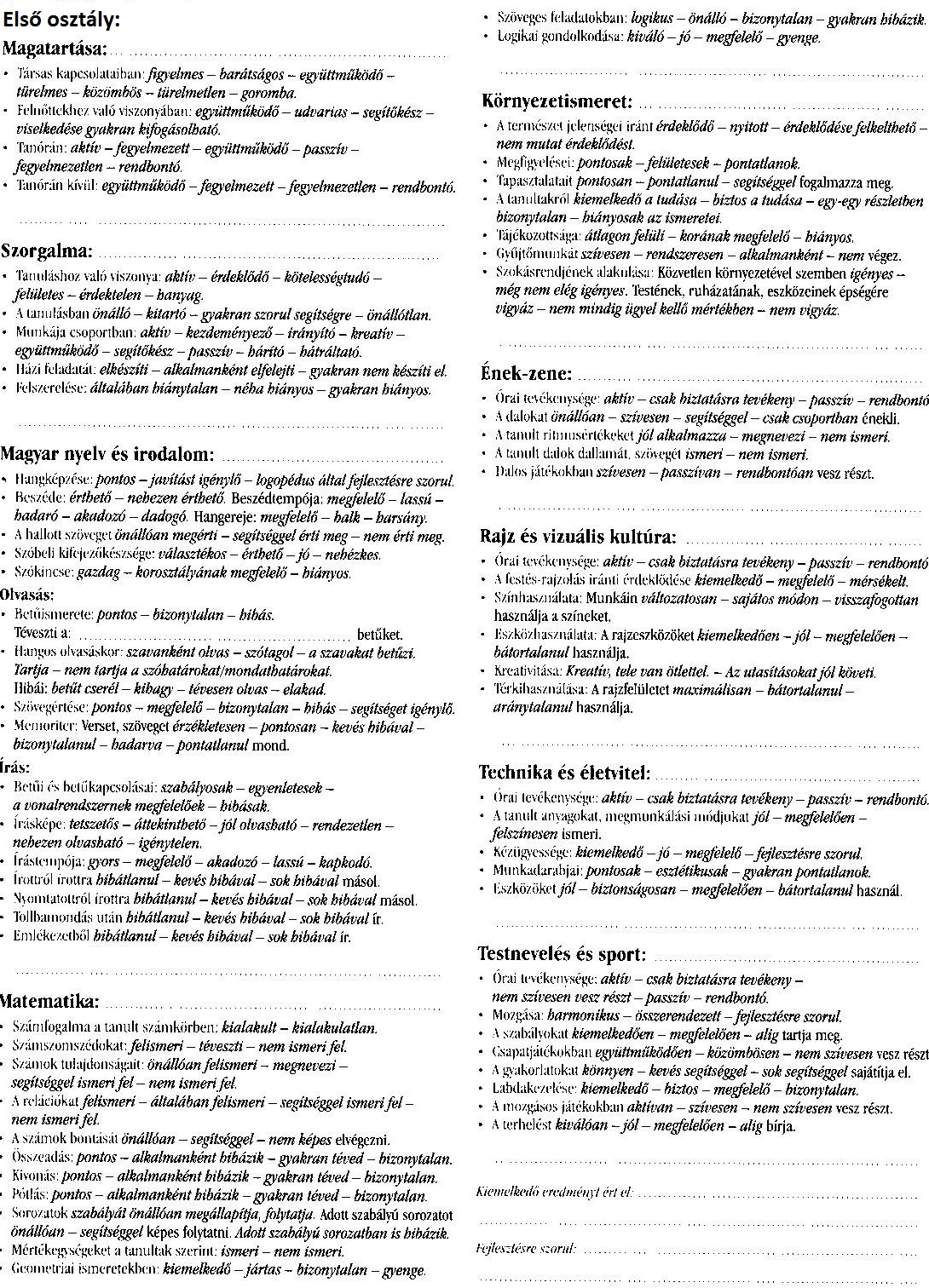 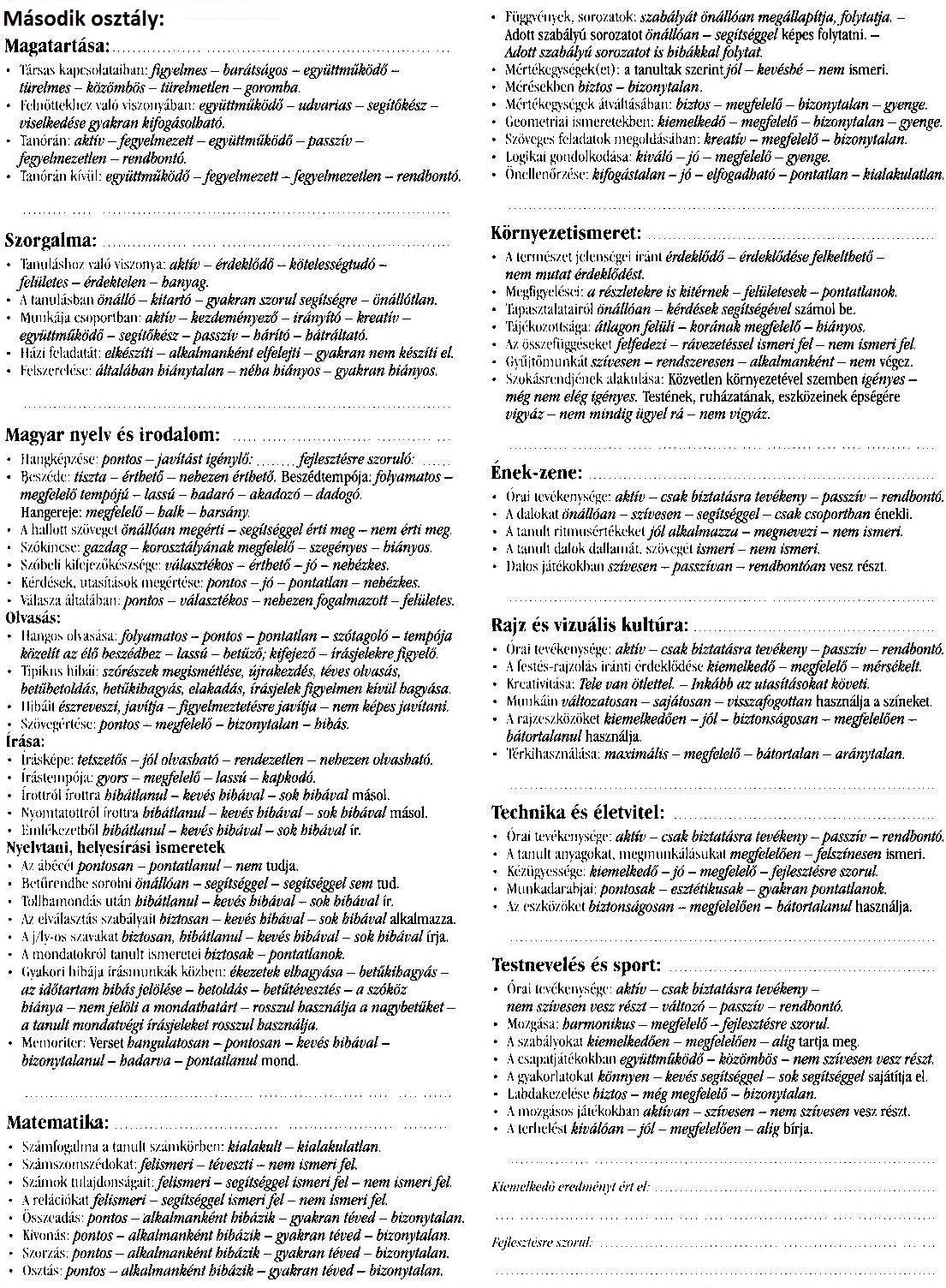 